
Guide for Other Information, News, & Stock Watcher Summary SectionsSummarize the information obtained from Value Line, Morningstar, etc. Summarize is the key word. Each partner reading each report cannot be expected to read the entire Value Line report, news clipping, etc. Copying and pasting segments is permissible but should be kept to a minimum.	Value Line Comments. Summarize the important points of the Value Line Industry Report and the Value Line Company Report. VL Report Date. Date found in the bottom right corner of the Company Value Line report. Click on gray wording for a dropdown calendar or type in the date.Morningstar Comments. Summarize the important points of the Morningstar Company Report.M* Report Date. Date found on the Morningstar report. Click on gray wording for a dropdown calendar or type in your date. Other News. Other Info. There are many sources of news and information on companies and their industries. Zack’s, Seeking Alpha, Investment Advisory Service and Small Cap Informer are some sources. Others are shown behind the SSGPlus Research link: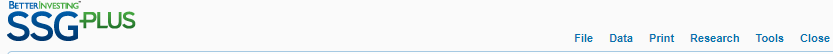 Report on news and information you feel is germane to the company fundamentals. Examples are:Company future guidance on resultsAcquisitions/divestituresLegal actionsOverall industry changesNew product introductionsInformation obtained from company Investor Days or company participation in industry forums.Do not report on “noise.” What data is really important to company fundamentals? For example, Air Lease (AL), an aircraft leasing company, leasing out one additional airplane is a non-event. On the other hand, the company updating its earnings guidance would be. If including analysts’ opinions, keep in mind that for almost any company an analyst can be found that is recommending a buy and an analyst that is recommending a hold or sell. So do not rely too heavily on those recommendations.Stock Watcher SummaryIn your own words, summarize the action, if any, we should take on this company. Explain why. Your analysis and opinion is important here.Explain why this is a quality company and a good investment for CinMIC.This section should bring everything together in one place. It need not be long, hitting the high points. 		General Information		General Information		General Information		General Information		General Information		General Information		General Information		General Information		General Information		General Information		General Information		General Information		General Information		General Information		General Information		General InformationReport Date→   Report Date→   TickerTickerTickerWatcherWatcherReport Type→    Report Type→    Quarter         Annual Quarter         Annual Quarter         Annual Quarter         Annual CompanyCompanyCompanyBusiness Description Business Description Business Description Stock Selection Guide RecommendationStock Selection Guide RecommendationStock Selection Guide RecommendationBuy    Hold        Sell Buy    Hold        Sell Buy    Hold        Sell Buy    Hold        Sell Buy    Hold        Sell Buy    Hold        Sell Buy    Hold        Sell Buy    Hold        Sell Watcher RecommendationWatcher RecommendationWatcher RecommendationBuy    Hold        Sell Buy    Hold        Sell Buy    Hold        Sell Buy    Hold        Sell Buy    Hold        Sell Buy    Hold        Sell Buy    Hold        Sell Buy    Hold        Sell How Many Shares →How Many Shares →How Many Shares →How Many Shares →Explain if Watcher Recommendation differs from the SSG RecommendationExplain if Watcher Recommendation differs from the SSG RecommendationExplain if Watcher Recommendation differs from the SSG RecommendationSector per Manifest Investing Sector per Manifest Investing Sector per Manifest Investing Industry per Manifest Investing Industry per Manifest Investing Industry per Manifest Investing Industry per Manifest Investing Industry per Manifest Investing Industry per Manifest Investing Industry per Manifest Investing Industry per Manifest Investing bivio Valuation linkbivio Valuation linkbivio Valuation link  Choose the link for the bivio information needed below  Choose the link for the bivio information needed below  Choose the link for the bivio information needed below  Choose the link for the bivio information needed below  Choose the link for the bivio information needed below  Choose the link for the bivio information needed below  Choose the link for the bivio information needed below  Choose the link for the bivio information needed below  Choose the link for the bivio information needed below  Choose the link for the bivio information needed below  Choose the link for the bivio information needed below  Choose the link for the bivio information needed below  Choose the link for the bivio information needed belowShares HeldShares HeldCost Basis per ShareTotal Cost BasisTotal Cost BasisTotal Cost BasisClosing PriceClosing PriceMarket ValueMarket ValueMarket ValueUnrealized Gain/LossUnrealized Gain/LossUnrealized Gain/LossPercent of TotalPercent of Total52-week Price Range52-week Price Range52-week Price RangeCurrent PriceCurrent PricePrior Report PricePrior Report PricePrior Report PricePrior Report PricePrior Report PriceStock Selection Guide Judgments & InformationStock Selection Guide Judgments & InformationStock Selection Guide Judgments & InformationStock Selection Guide Judgments & InformationStock Selection Guide Judgments & InformationStock Selection Guide Judgments & InformationStock Selection Guide Judgments & InformationStock Selection Guide Judgments & InformationStock Selection Guide Judgments & InformationStock Selection Guide Judgments & InformationStock Selection Guide Judgments & InformationStock Selection Guide Judgments & InformationStock Selection Guide Judgments & InformationStock Selection Guide Judgments & InformationStock Selection Guide Judgments & InformationStock Selection Guide Judgments & Information% Revenue Forecast % EPS Forecast Projection Starting PointProjection Starting PointProjection Starting PointAverage P/E RatioAverage P/E RatioCurrent P/E RatioCurrent P/E RatioCurrent P/E RatioSelected High P/ESelected High P/ESelected High P/ESelected Low P/ESelected Forecasted Low Price $Cur Qtr. ReportLast Qtr. ReportExplain why you chose these SSG Judgments Explain why you chose these SSG Judgments Evaluate ManagementEvaluate Management% PTP on Sales% PTP on Sales% ROE% ROE% ROE% ROE% Debt to Equity% Debt to Equity% Debt to EquityAs Compared to IndustryAs Compared to Industry% PTP on Sales% PTP on Sales% ROE % ROE % ROE % ROE % Debt to Equity% Debt to Equity% Debt to EquityUpside/Downside Ratio Upside/Downside Ratio Upside/Downside Ratio % CAR Using Average P/E% CAR Using Average P/E% CAR Using Average P/E% CAR Using Average P/E% CAR Using Average P/E% CAR Using Average P/E% CAR Using Average P/E% CAR Using Average P/EYour reason for SSG Changes (if any) Your reason for SSG Changes (if any) Your reason for SSG Changes (if any) Manifest Investing linkManifest Investing linkManifest Investing linkManifest Investing linkManifest Investing linkManifest Investing linkManifest Investing linkManifest Investing link  Control/Click the link for the information needed  Control/Click the link for the information needed  Control/Click the link for the information needed  Control/Click the link for the information needed  Control/Click the link for the information needed  Control/Click the link for the information needed  Control/Click the link for the information needed  Control/Click the link for the information neededSales Growth Forecast %Sales Growth Forecast %QualityQualityPAR %Sweet SpotSweet SpotSweet SpotYes	No   Other Information & NewsOther Information & NewsOther Information & NewsOther Information & NewsOther Information & NewsOther Information & NewsOther Information & NewsOther Information & NewsOther Information & NewsOther Information & NewsOther Information & NewsOther Information & NewsOther Information & NewsOther Information & NewsOther Information & NewsOther Information & NewsSummarized Value Line Comments ↓Summarized Value Line Comments ↓Summarized Value Line Comments ↓Summarized Value Line Comments ↓Summarized Value Line Comments ↓Summarized Value Line Comments ↓VL Report Date:      VL Report Date:      VL Report Date:      VL Report Date:      VL Report Date:      VL Report Date:      VL Report Date:      VL Report Date:      VL Report Date:      VL Report Date:      Summarized Morningstar Comments ↓Summarized Morningstar Comments ↓Summarized Morningstar Comments ↓Summarized Morningstar Comments ↓Summarized Morningstar Comments ↓Summarized Morningstar Comments ↓M* Report Date:     M* Report Date:     M* Report Date:     M* Report Date:     M* Report Date:     M* Report Date:     M* Report Date:     M* Report Date:     M* Report Date:     M* Report Date:     Other News (no noise)Other News (no noise)Other Info (no noise)Other Info (no noise)↓ Stock Watcher Summary ↓ Be brief. Include recommendation.↓ Stock Watcher Summary ↓ Be brief. Include recommendation.↓ Stock Watcher Summary ↓ Be brief. Include recommendation.↓ Stock Watcher Summary ↓ Be brief. Include recommendation.↓ Stock Watcher Summary ↓ Be brief. Include recommendation.↓ Stock Watcher Summary ↓ Be brief. Include recommendation.↓ Stock Watcher Summary ↓ Be brief. Include recommendation.↓ Stock Watcher Summary ↓ Be brief. Include recommendation.↓ Stock Watcher Summary ↓ Be brief. Include recommendation.↓ Stock Watcher Summary ↓ Be brief. Include recommendation.↓ Stock Watcher Summary ↓ Be brief. Include recommendation.↓ Stock Watcher Summary ↓ Be brief. Include recommendation.↓ Stock Watcher Summary ↓ Be brief. Include recommendation.↓ Stock Watcher Summary ↓ Be brief. Include recommendation.↓ Stock Watcher Summary ↓ Be brief. Include recommendation.↓ Stock Watcher Summary ↓ Be brief. Include recommendation.